Scoil Bhríde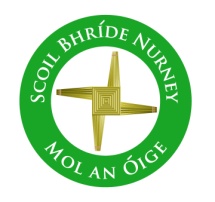 Nurney, Co. KildareTelephone: (045) 526767www.nurneyns.com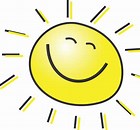 sbnurney@gmail.com 21st April 2021Dear Parents/Guardians We would ask that your child only arrives at school after 9:10am in the morning when the school gate opensGuidelines from the HSE have said there should be no congregation outside schools at any stage. With the exception of pupils coming on the school bus, we would ask if at all possible that your child only arrives to school after 9:10am in the morning when the school gate opens. Otherwise, children are congregating and mixing unnecessarily outside the school gate, thereby increasing the possible spread of infectious disease within our school building and the possible closure of classes or the entire school. Thank you for your help.COVID-19 and EducationFor all the latest updates and parent supports please check daily our dedicated COVID-19 school web page www.nurneyns.com/covid-19 Due to COVID-19 school closures we have had a few enquiries regarding pupils repeating a year. All primary schools are obliged to follow Department of Education circular 32/03 on this issue. This can be accessed at the following link Primary Circular 32/03 - Retention of Pupils in same grade in Primary Schools (File Format Word 34B) (education.ie) If any parent needs more information, please contact Mr. Thorpe by email or phone: sbnurney@gmail.com 045526767Parenting SupportsFor information on parenting supports and services in Co. Kildare & West Wicklow please check out www.parentingsupport.ieTestsStandardised testing in spelling, reading and maths will take place over the coming weeks for children (1st-6th class). Please ensure that your child attends school, is punctual, has adequate sleep, good nutrition and appropriate stationery so that they can perform to their potential during these tests. Thank youDates for your diary School closure – Monday June 7th – Friday June 11th inclusiveSummer reports going home in your eldest child’s school bag – June 21st 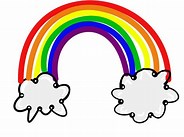 Wednesday Note and school information also availableon www.nurneyns.comThank you for your co-operation with the above.______________________________Vinny Thorpe – Principal (Doctoral Student) M.Ed (SL), MA.Comp.Mus, H.Dip.Prim.Ed, H.Dip.Mus.Tech, P.Grad.Dip.Ed.St(SEN), B.Mus.Ed(H.Dip.Ed), Dip.Mus.Ed, T.Dip.ICTScoil BhrídeNurney, Co. KildareTelephone: (045) 526767www.nurneyns.comsbnurney@gmail.com 21st April 2021Dear Parents/Guardians We would ask that your child only arrives at school after 9:10am in the morning when the school gate opensGuidelines from the HSE have said there should be no congregation outside schools at any stage. With the exception of pupils coming on the school bus, we would ask if at all possible that your child only arrives to school after 9:10am in the morning when the school gate opens. Otherwise, children are congregating and mixing unnecessarily outside the school gate, thereby increasing the possible spread of infectious disease within our school building and the possible closure of classes or the entire school. Thank you for your help.COVID-19 and EducationFor all the latest updates and parent supports please check daily our dedicated COVID-19 school web page www.nurneyns.com/covid-19 Due to COVID-19 school closures we have had a few enquiries regarding pupils repeating a year. All primary schools are obliged to follow Department of Education circular 32/03 on this issue. This can be accessed at the following link Primary Circular 32/03 - Retention of Pupils in same grade in Primary Schools (File Format Word 34B) (education.ie) If any parent needs more information, please contact Mr. Thorpe by email or phone: sbnurney@gmail.com 045526767Parenting SupportsFor information on parenting supports and services in Co. Kildare & West Wicklow please check out www.parentingsupport.ieTestsStandardised testing in spelling, reading and maths will take place over the coming weeks for children (1st-6th class). Please ensure that your child attends school, is punctual, has adequate sleep, good nutrition and appropriate stationery so that they can perform to their potential during these tests. Thank youDates for your diary School closure – Monday June 7th – Friday June 11th inclusiveSummer reports going home in your eldest child’s school bag – June 21st Wednesday Note and school information also availableon www.nurneyns.comThank you for your co-operation with the above.______________________________Vinny Thorpe – Principal (Doctoral Student) M.Ed (SL), MA.Comp.Mus, H.Dip.Prim.Ed, H.Dip.Mus.Tech, P.Grad.Dip.Ed.St(SEN), B.Mus.Ed(H.Dip.Ed), Dip.Mus.Ed, T.Dip.ICT